InstructionsThe prompts in this self-inspection report are intended to collect key system installation characteristics, including photographs, which will allow Commerce Rhode Island staff and contractors to conduct a reasonable due diligence review, as a substitute for an onsite inspection. This report includes a self-inspection checklist and a descriptive photograph sheet. Installers wishing to complete a self-inspection must fill out all applicable fields, including all photos. Forms with missing information will be returned to the installer. In cases where multiple pieces of equipment (e.g., two different types of PV modules) are used, please copy/paste the relevant information into the table and fill it out for both sets of equipment. Installers are encouraged, but not required, to attach an as-built electrical design drawing to this report. Once completed, please submit this form in PDF format via email to ref@commerceri.com. For technical questions on completing this self-inspection report, contact QAInspections.RI@cadmusgroup.com. System InformationSelf-Inspection ChecklistArray and PV ModulesRackingMicroinverterOptimizerStandalone DC DisconnectString Inverter AC CombinerAC Disconnect (Other than Interconnection) (Copy and Paste if Multiple)Interconnection (fill in one of the three sections below)Photos Required (Multiple photos may be needed)version:2023-2-142023-2-14Grant Number1-234System Owner Last NameSmithInstallation CompanyPV InstallerInstaller Last NameRobertsonPerson Completing This Report(My Name)Phone(123) 456-7890Emailemail@address.comReport DateTodayInspection ItemValueSystem Capacity (kWDC)10.0System Lifetime Energy Production (kWh)12345Module Quantity12Module ManufacturerPanelsModule Model NumberPV400Modules per String (or per circuit for microinverters)10Number of Strings per Input Circuit2Conductor Size/Insulation Type#10 AWG PV wireInspection ItemValuePV Racking Manufacturer PV MountModel 12345Inspection ItemValueQuantity 20ManufacturerMI’s R UsModel Number12345Inspection ItemValueQuantity 20ManufacturerOpti’s R UsModel Number12345Inspection ItemValueManufacturerDC Disco’s R UsModel12345Inspection ItemValueQuantity 1ManufacturerInverters DepotModel Number12345Inspection ItemValueValueQuantity Quantity 1ManufacturerManufacturerCombiner DepotModel NumberModel Number12345Inspection ItemValueValueQuantity Quantity 2ManufacturerManufacturerAC Disco DepotModel NumberModel Number12345Inspection ItemValueValueValueSUPPLY SIDE CONNECTIONPV Service Disconnect SUPPLY SIDE CONNECTIONManufacturer and ModelSUPPLY SIDE CONNECTIONFuse/Breaker RatingVoltage: ###VCurrent ###ACurrent ###ASUPPLY SIDE CONNECTIONConductor Size/TypeLine: #___AWGLoad: #___AWGLoad: #___AWGSUPPLY SIDE CONNECTIONPoint of InterconnectionSUPPLY SIDE CONNECTIONSplice connector Location(Main Panel, Utility Meter, Combined Meter Pan)FEEDER TAP CONNECTIONGrid Side Circuit Feeder Overcurrent Device Rating###A###A###AFEEDER TAP CONNECTIONGrid Side Existing Feeder Conductor Size#___AWG#___AWG#___AWGFEEDER TAP CONNECTIONBusbar Rating of Grid Side Panel ___A___A___AFEEDER TAP CONNECTIONBreaker Rating of Load Side Panel(enter MLO  if main lug only)___A___AMLOFEEDER TAP CONNECTION(Only if MLO is selected above) Load side Busbar Rating___AFEEDER TAP CONNECTIONPV Disconnect FEEDER TAP CONNECTIONManufacturer and ModelFEEDER TAP CONNECTIONFuse/Breaker RatingVoltage: ###VCurrent ###ACurrent ###AFEEDER TAP CONNECTIONConductor Size/TypeLine: #___AWGLoad: #___AWGLoad: #___AWGLOAD SIDE CONNECTIONMain Breaker Rating _200_A_200_A_200_ALOAD SIDE CONNECTIONBackfeed Breaker Rating _30_A_30_A_30_ALOAD SIDE CONNECTIONPanel Busbar Rating200200200LOAD SIDE CONNECTIONPV Conductor Size/Type10-3 NB Cable10-3 NB Cable10-3 NB CableLOAD SIDE CONNECTIONModule Nameplate Photo Insert Photo(s) Here 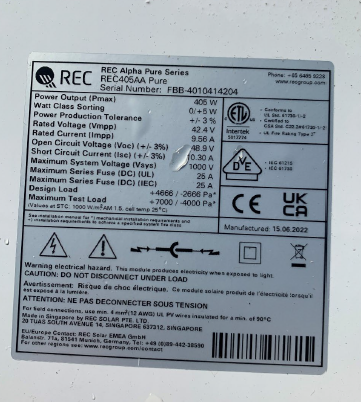 Notes:Full Array Image(s) Multiple photos may be needed to include all modules for verifying system capacity Insert Photo(s) Here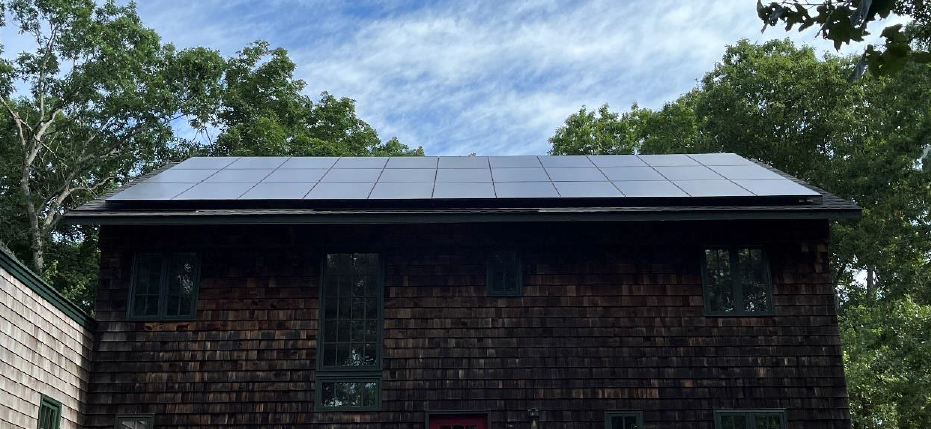 Notes:Horizon Profile PhotosTake photos from the roof of the surrounding terrain to the (East, South, and West) of the Array(s). These photos should show all trees and other obstructions surrounding the PV array. Insert Photo(s) Here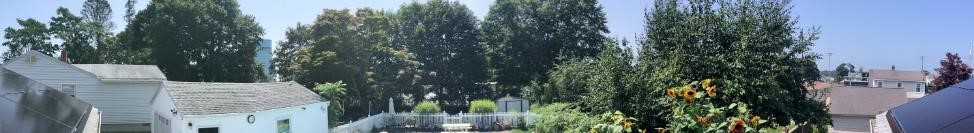 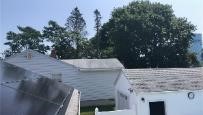 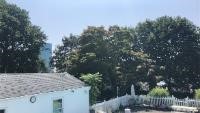 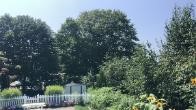 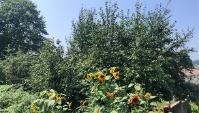 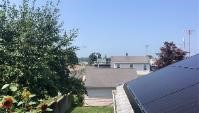 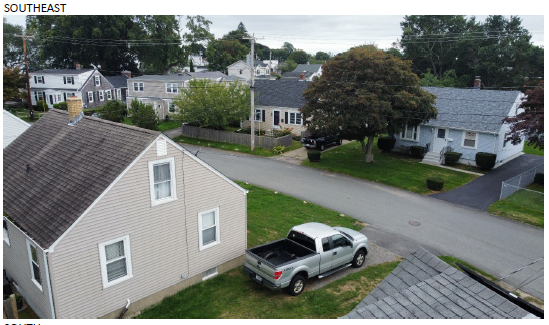 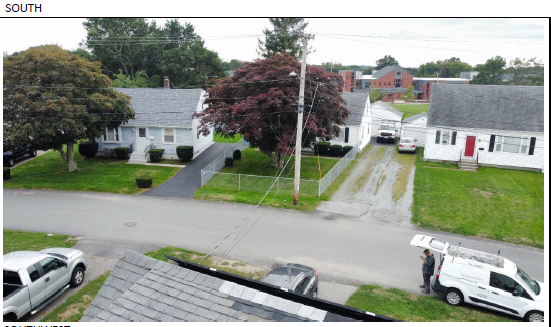 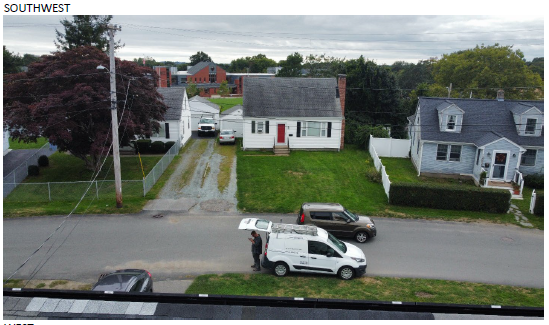 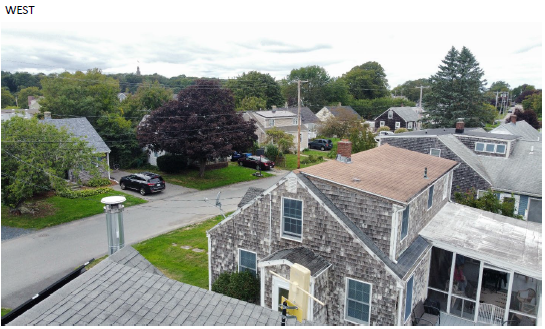 Notes:Array Racking Photo of  the installed rails before modules are installed and after MLPE and ground wiring are completed Insert Photo(s) Here 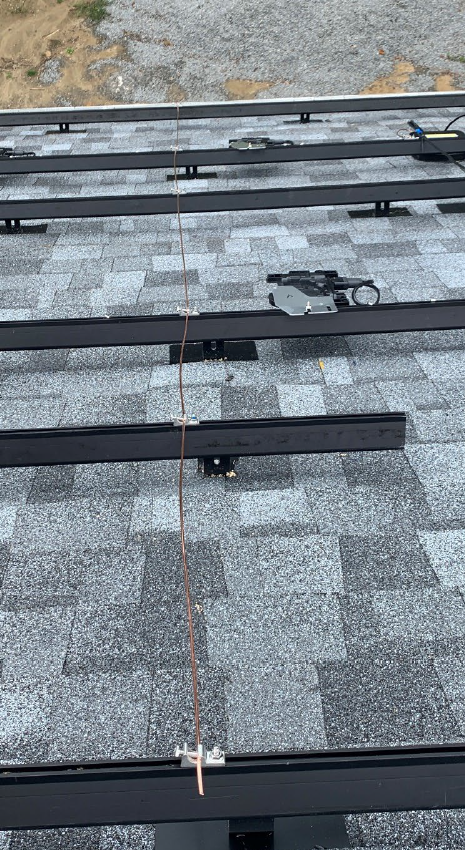 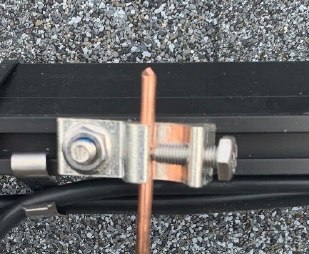 Notes:Under-Array Wire Management  Close up photo showing the wire management under each array. Multiple photos may be necessary Insert Photo(s) Here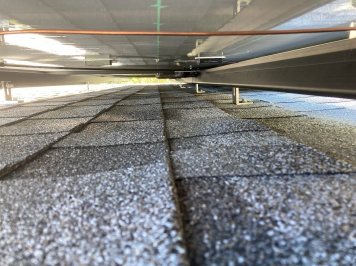 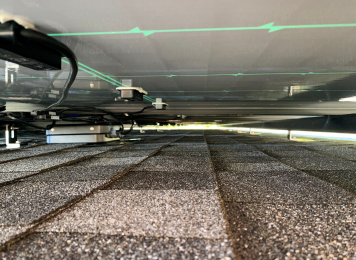 Notes:Module Clamping Show typical mid and end module clamp if applicable Insert Photo(s) Here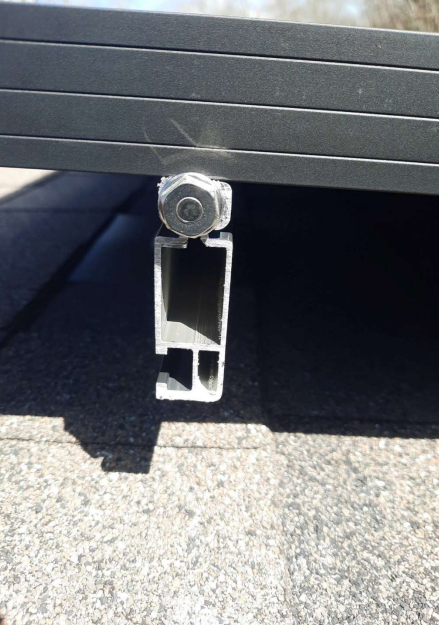 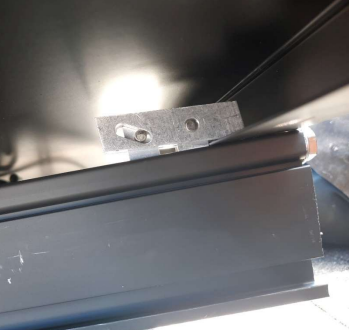 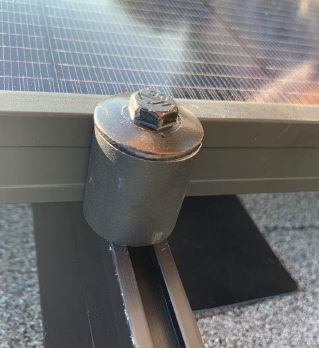 Notes:MLPE Mounting- (Module Level Power Electronics-(Microinverters or Optimizers))Show installed mounting bracketInsert Photo(s) Here, 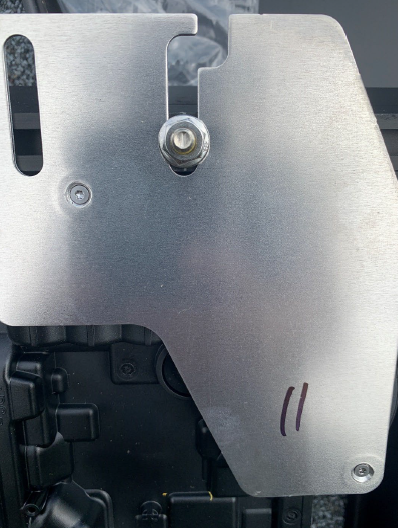 Notes:MLPE Nameplate Photo Insert Photo(s) Here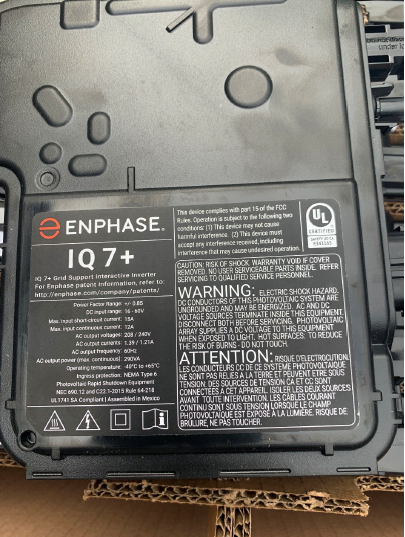 Notes:Standalone DC Disconnect WiringShow wiring details Insert Photo(s) Here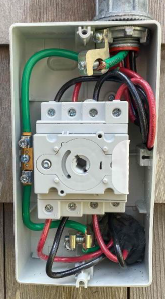 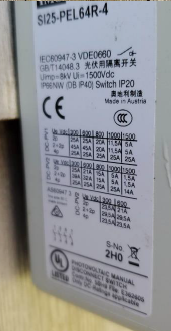 Notes: String Inverter ExteriorShow sufficient detail to verify labeling Insert Photo(s) Here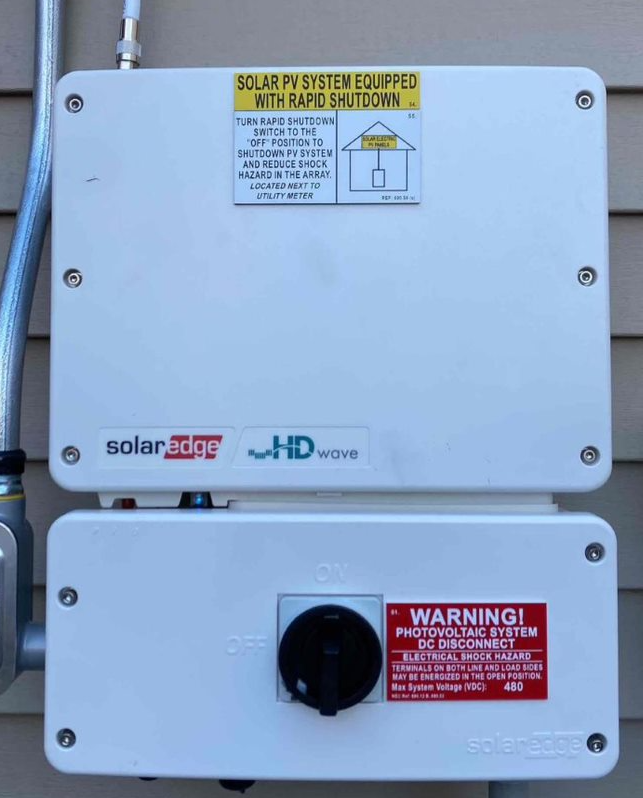 Notes:String Inverter Nameplate Photo Insert Photo(s) Here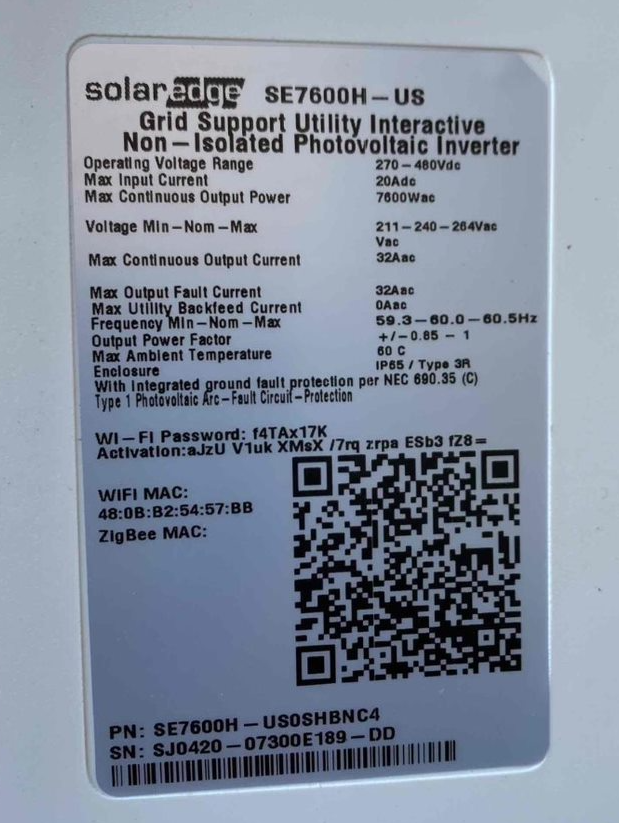 Notes:String Inverter WiringShow all wiring terminations Insert Photo(s) Here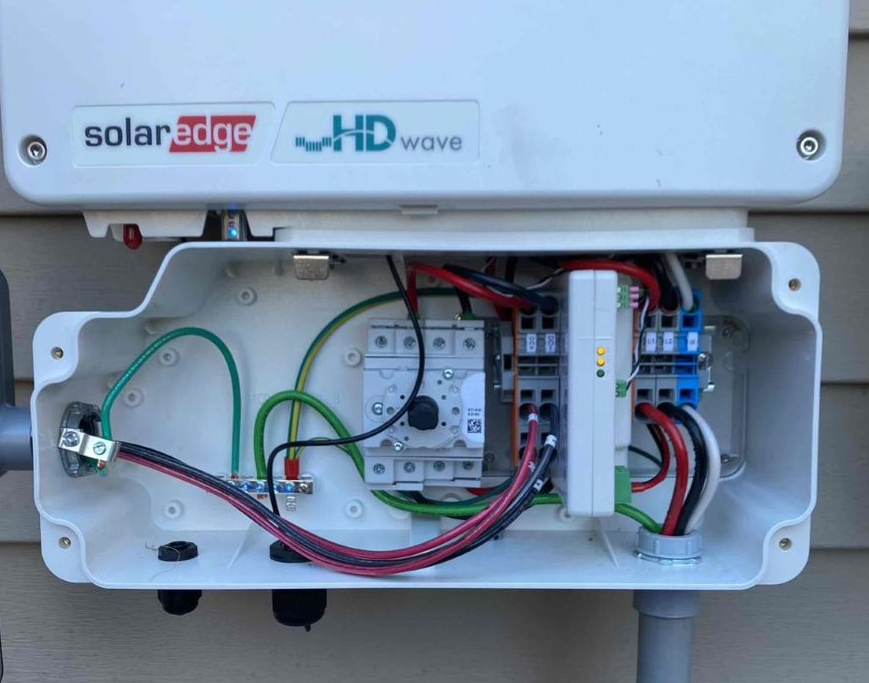 Notes:AC Combiner ExteriorNameplate and labeling details Insert Photo(s) Here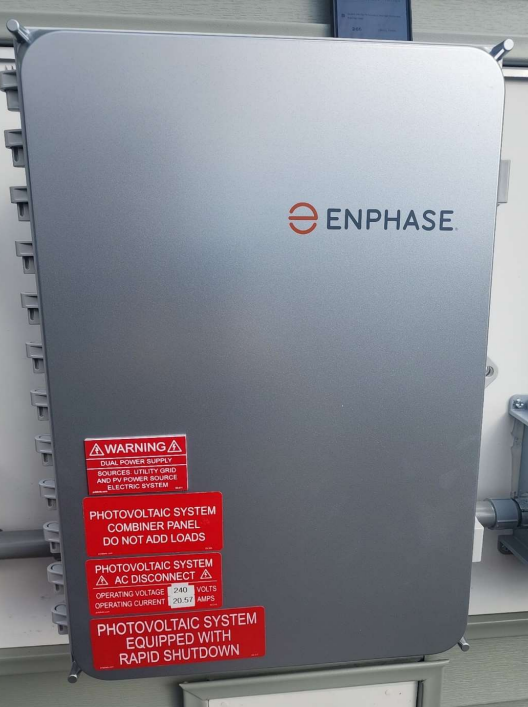 Notes:AC Combiner Front PanelShow front panel unique descriptive breaker/circuit ID. labeling Insert Photo(s) Here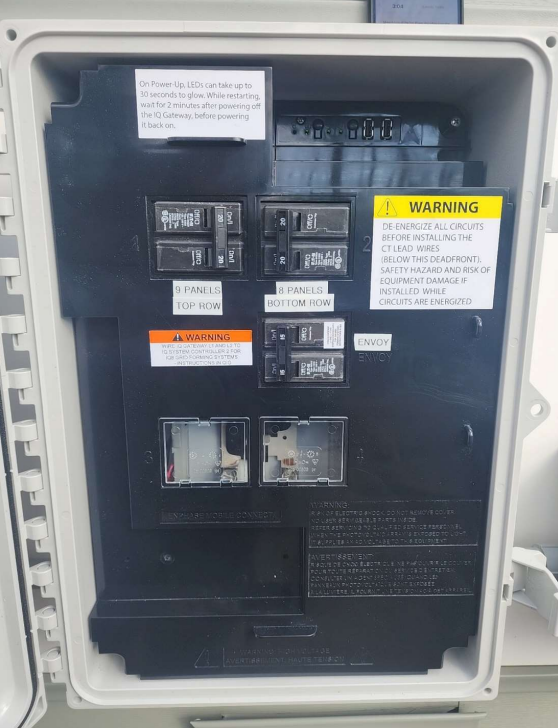 Notes:AC Combiner WiringShow nameplate and all wiring details and terminations Insert Photo(s) Here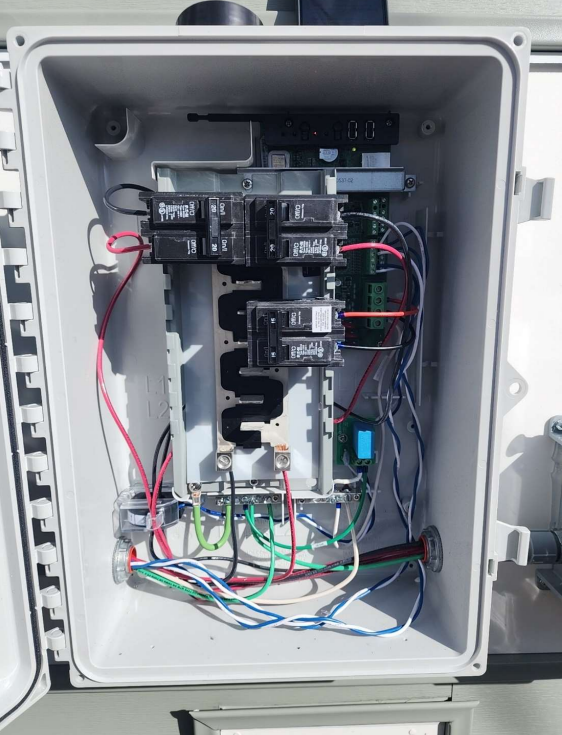 Notes:Production Meter ExteriorShow production meter enclosure, nameplate ratings, and production readingMultiple photos may be needed Insert Photo(s) Here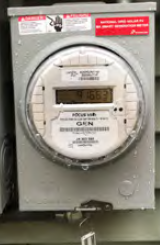 Notes:Production Meter WiringShow wiring of production meter enclosureMultiple photos may be needed Insert Photo(s) Here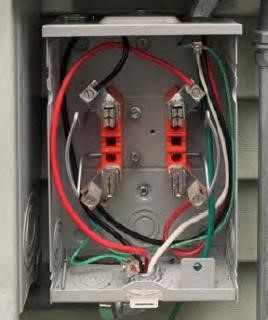 Notes:Standalone AC Disconnect ExteriorShow nameplate/labeling details Insert Photo(s) Here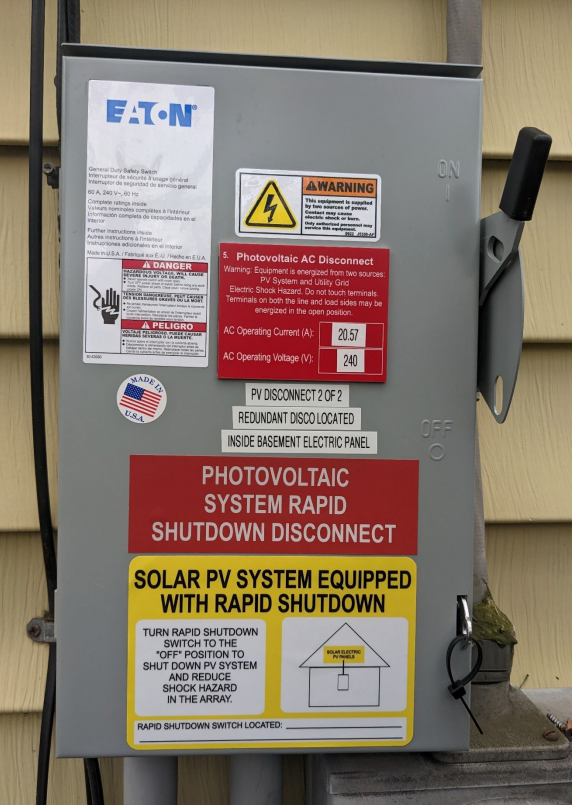 Notes:Standalone AC Disconnect WiringShow all wiring details, nameplate, and terminations Insert Photo(s) Here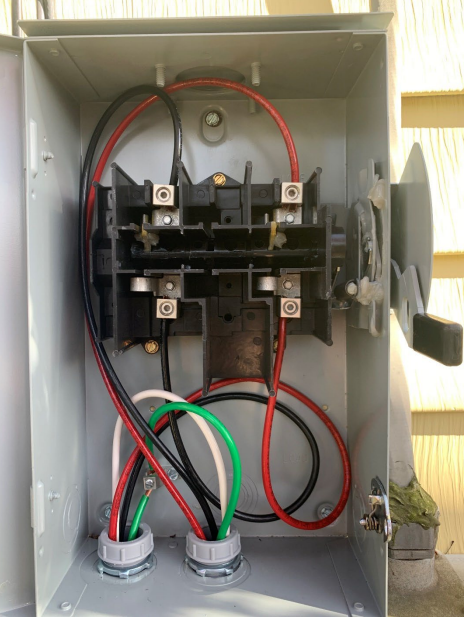 Notes:Load Side Connection Main Service Panel Exterior (Door Open and Closed)Show labeling detail, Main breaker rating , System Backfeed Breaker Insert Photo(s) Here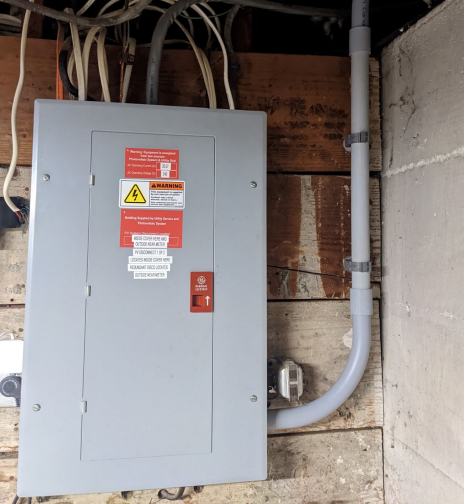 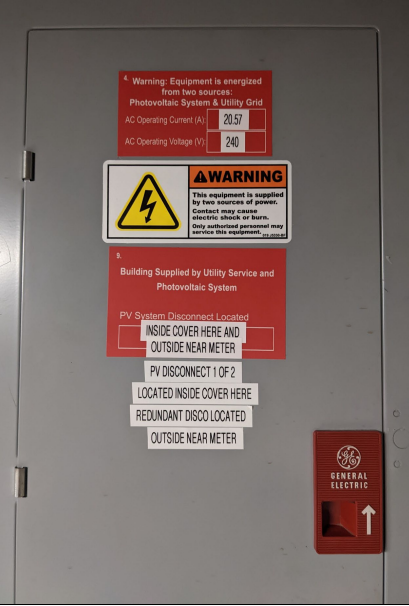 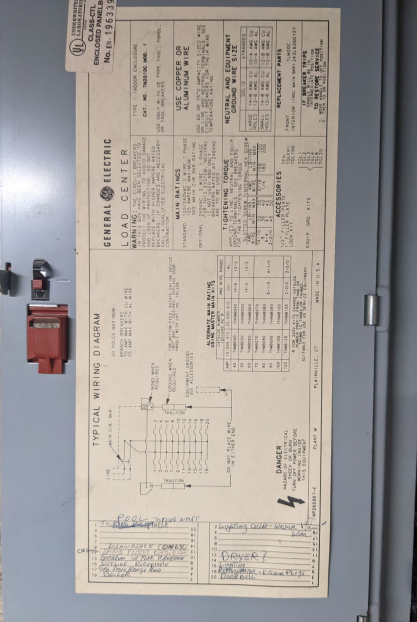 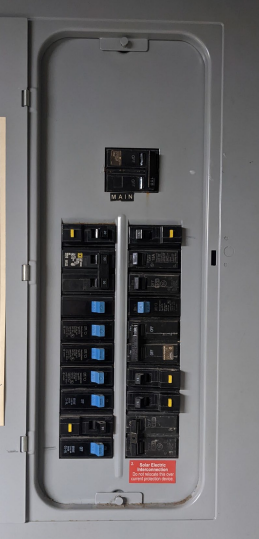 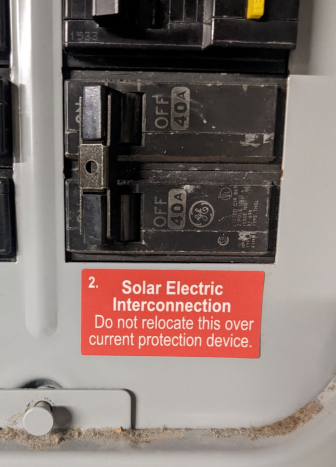 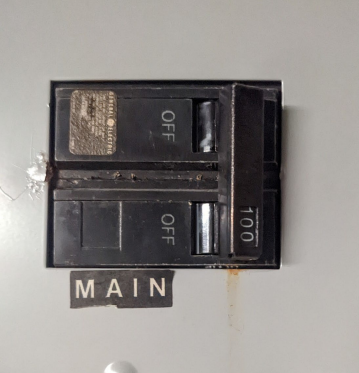 Notes:Load Side Connection Main Service Panel WiringShow full wiring detail inside panel Insert Photo(s) Here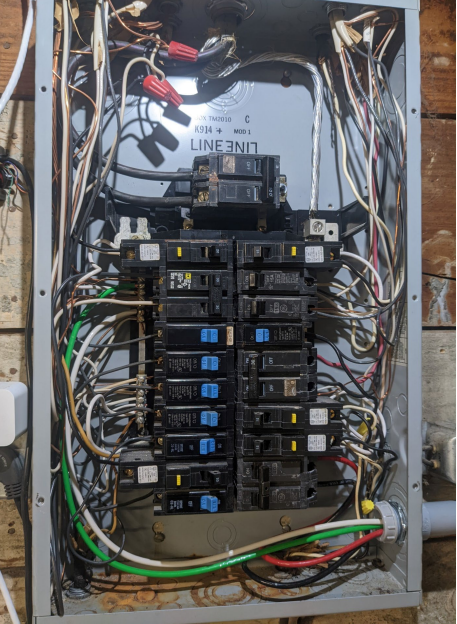 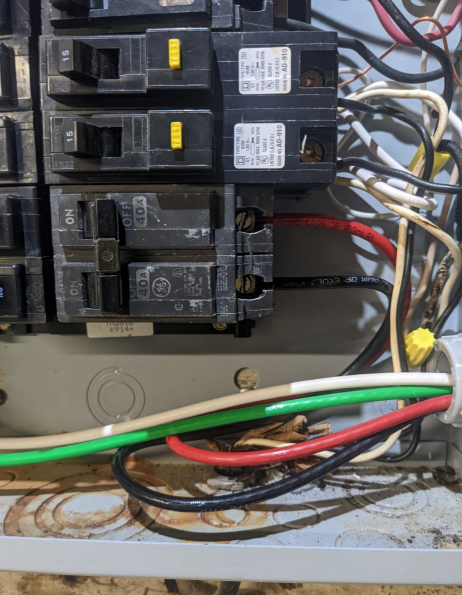 Notes:Feeder Tap ConnectionShow feeder tap interconnection/splice connector detail Insert Photo(s) Here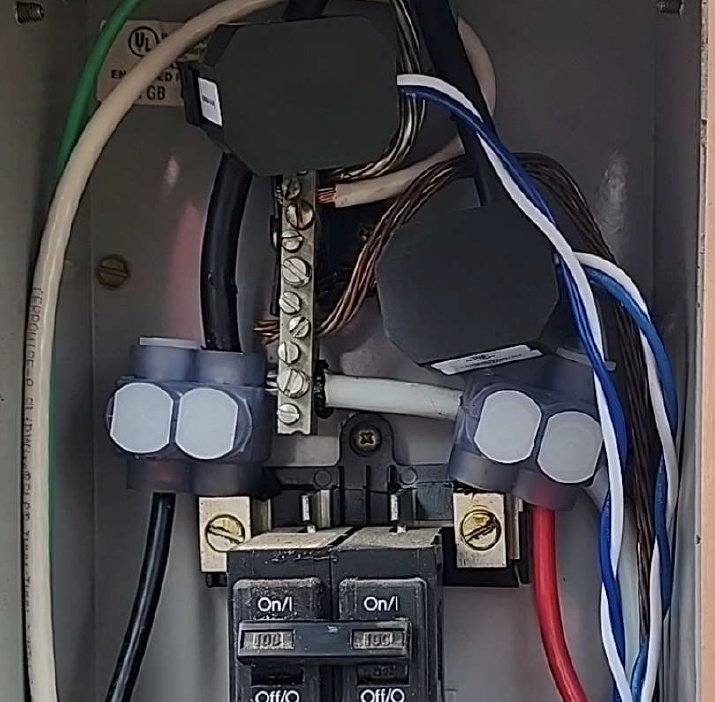 Notes:Feeder Tap Connection Disconnect ExteriorShow labeling/nameplate detail Insert Photo(s) Here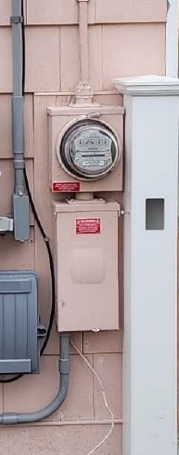 Notes:Feeder Tap Connection Disconnect WiringShow all wiring, termination, nameplate, and fuse details Insert Photo(s) Here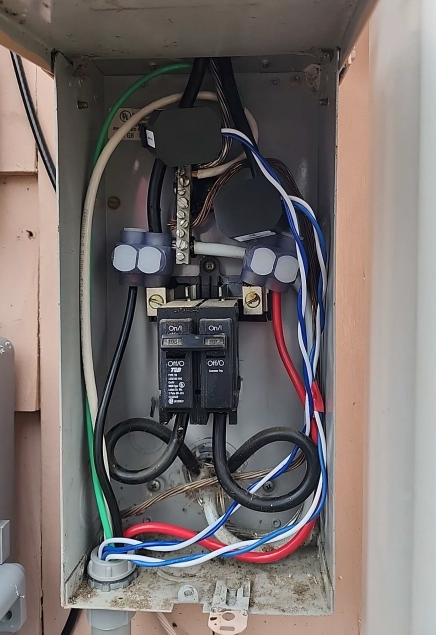 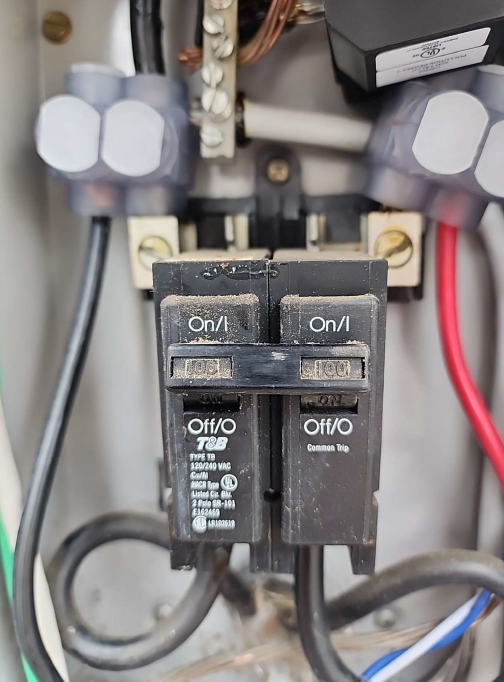 Notes:Feeder Tap Connection Load panel/Panel Disconnect Show labeling, nameplate detail, main breaker Insert Photo(s) Here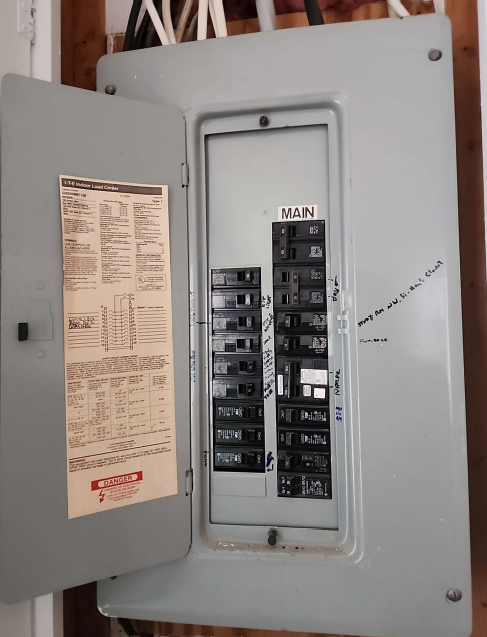 Notes:Supply Side Connection Disconnect ExteriorShow labeling/nameplate detail Insert Photo(s) Here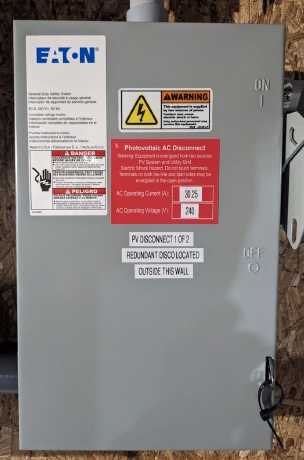 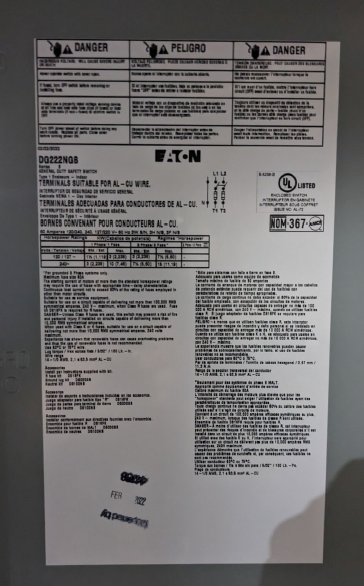 Notes:Supply Side Connection Disconnect WiringShow all wiring, termination, nameplate, and fuse details. Ensure neutral terminal and green ground bonding screw are visible Insert Photo(s) Here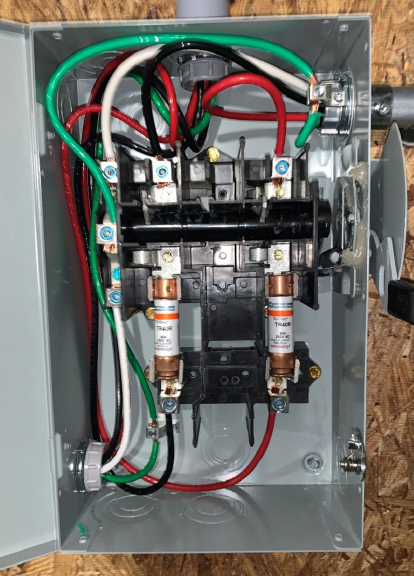 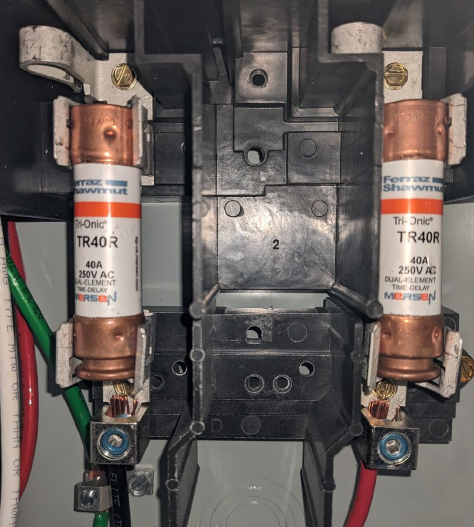 Notes:Supply Side Connection Main Service Panel Exterior and Nameplate Photo(s)Photo showing the busbar rating Insert Photo(s) Here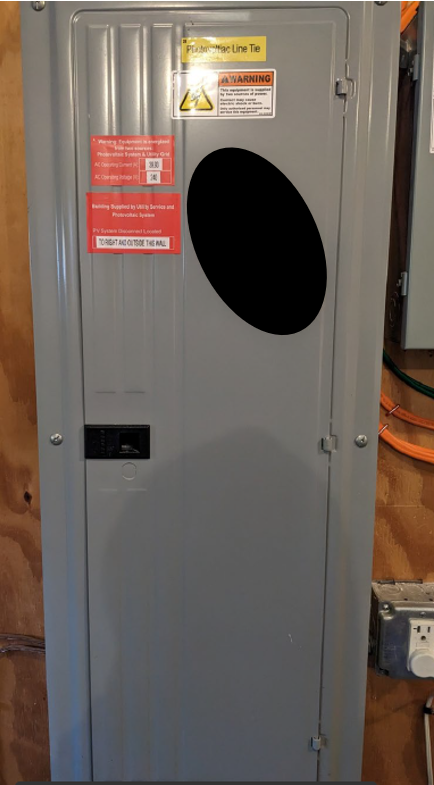 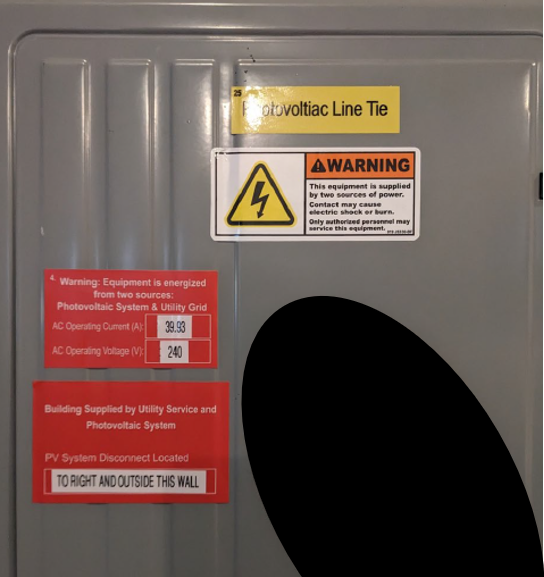 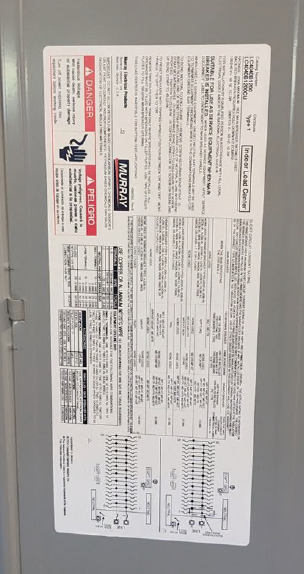 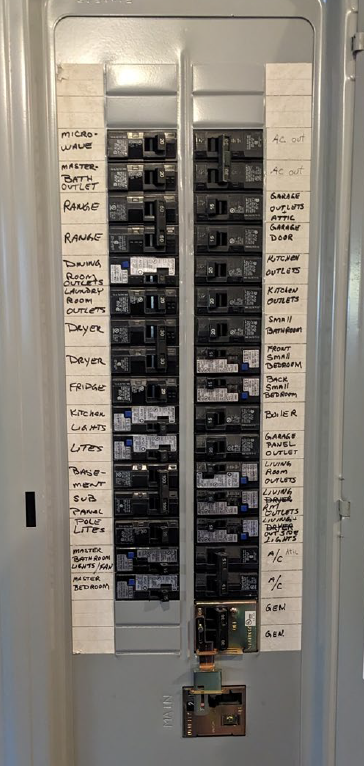 Notes:Supply Side ConnectionShow service entrance conductor interconnection/spice connector detail, main/service OCPDInclude images of genset / automatic transfer switches if present Insert Photo(s) Here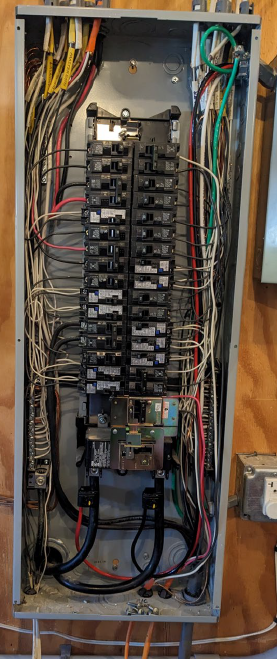 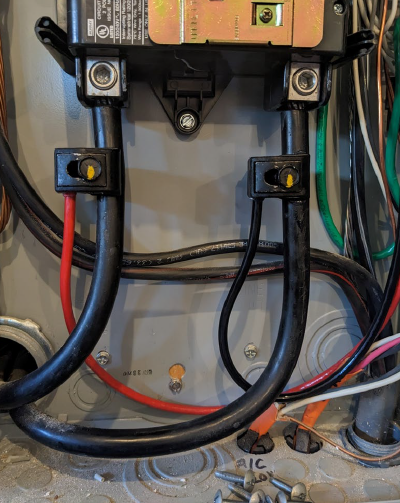 Notes:Interconnection Standalone  Main Service Disconnect Insert Photo(s) HereNotes:Balance of System (BOS) Overview Photos Show general location/configuration of PV System Equipment and Associated Distribution EquipmentMultiple photos may be needed Insert Photo(s) Here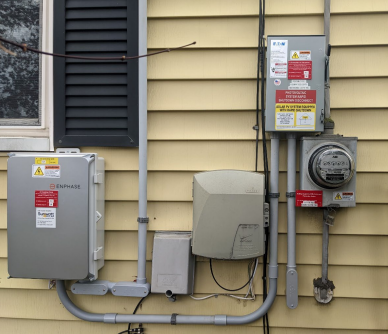 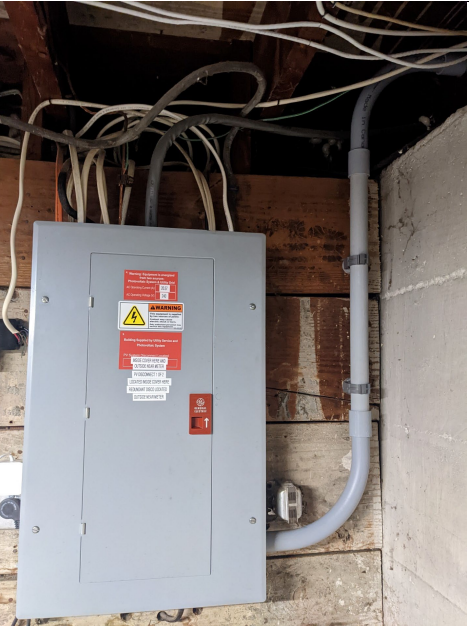 Notes:Balance of System (BOS) Utility Meter PhotosShow location and nameplate of utility meter Insert Photo(s) Here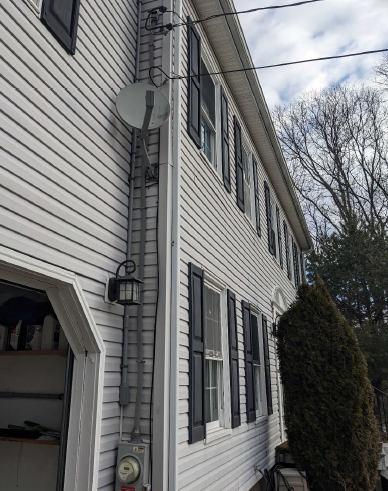 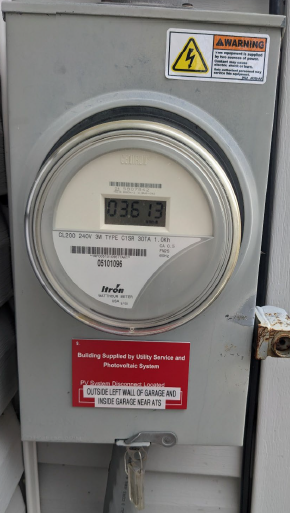 Notes:Additional Photos   Notes: